Volunteer Role Description -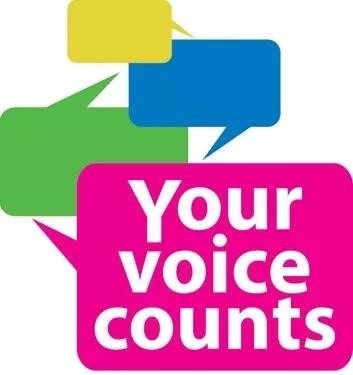 Online and Telephone SupporterTitle Online and Telephone Supporter Location This volunteering position is online however it will be engaging with people across Gateshead and South TynesideTime commitment from 2 hours per weekMinimum duration  Ongoing Project description Due to the coronavirus lockdown our normal face to face drop in and activities have been put on hold. We have launched a weekly timetable of online groups and we have been keeping in touch with the people we support via telephone.   Role description We are looking for friendly people to come along to online zoom groups on topics such as cooking, poetry or just a general catch up and a cuppa, help people to make conversations and chat with others. We also have people who we are calling regularly to see how they are getting on and we would like volunteers to support this as well.Key beneficiaries Clients with learning disabilities and/or autism Main responsibilities It is possible to volunteer with either online or telephone activities or to support with only one aspect. Come along to online zoom groups to help people to make good conversations and have funCall people to see how they are getting on at home and chat about their weekEncourage people to join in with our online sessions and to stay connected with others This role would suit people who… like to chat to people and are good at listening. They will be able to use a phone and tablet/laptop well to join in online groups and motivate people to get connectedDeadline for application Ongoing Application process Next Step...Contact Danielle (see below) or fill in an application form available on our website and email it to volunteers@yvc.org.ukWho to contact for more information Danielle Falcus on 07771453948 or volunteers@yvc.org.uk